SUNRISE ONE TERM 1 EXAMINATION 2023Kenya Certificate of Secondary EducationFORM FOURForm 4					BIOLOGY					Term 1Name ……………………………………………… Adm No: ………….. Index No:…………………..Class:…………………….. Candidate’s Signiture………..Date………………………….STUDENT’S TARGET………………231/1BIOLOGYPAPER 1 THEORY APRIL 20232 HOURS INSTRUCTIONS TO CANDIDATES1. Write your name and index number in the spaces provided on this page above 2. Answer ALL questions in the spaces provide 					For examiner’s use only This paper consists of 10 printed pagesWhat is the function of the following in a microscope?	(a) Mirror											(1mk).......................................................................................................................................................................................................................................................................................................................................................................	(b) Diaphragm 										(1mk).......................................................................................................................................................................................................................................................................................................................................................................Use the chart below to answer the questions that follow				Prothrombin 			A		B 					Thromboplastin 				Thrombin 				Fibrinogen 		C 	Name: - 	(a) The blood cell represented by A 							(1mk).......................................................................................................................................................................................................................................................................................................................................................................	(b) Metal ion represented by B								(1mk).......................................................................................................................................................................................................................................................................................................................................................................	(c) End product represented by C 							(1mk).......................................................................................................................................................................................................................................................................................................................................................................Below is a nucleotide strand 		A – A – G – T – C 	(a) Is it a DNA or RNA strand? Give a reason 						(2mks).......................................................................................................................................................................................................................................................................................................................................................................	(b) Give the bases which would appear on the complimentary nucleotide strand 	(1mk).......................................................................................................................................................................................................................................................................................................................................................................Below is a diagram of a white blood cell. 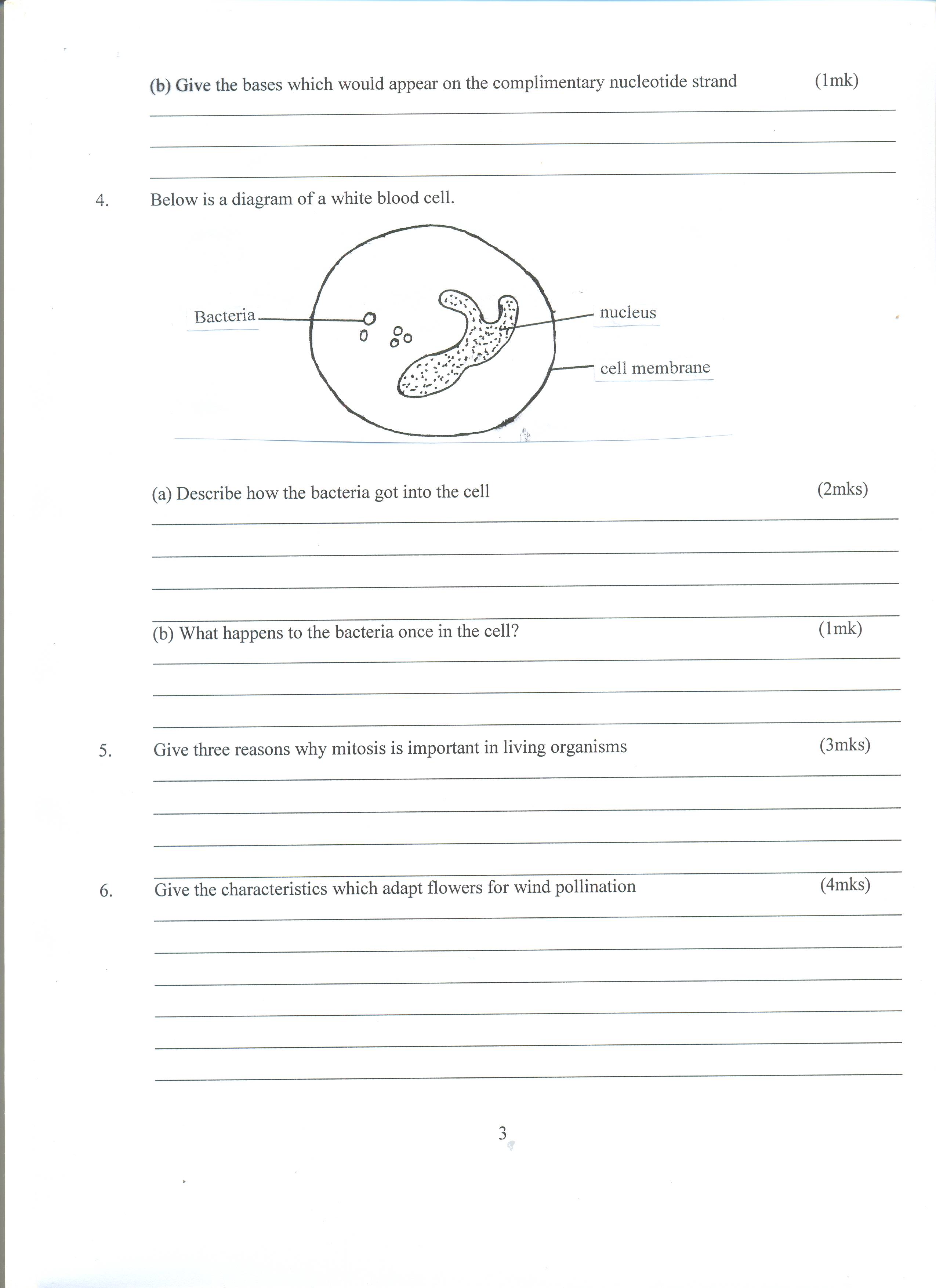 	(a) Describe how the bacteria got into the cell						(2mks)..............................................................................................................................................................................................................................................................................................................................................................................................................................................................................................................................................................................................................................................................................................................................................	(b) What happens to the bacteria once in the cell?					(1mk).......................................................................................................................................................................................................................................................................................................................................................................Give three reasons why mitosis is important in living organisms			(3mks).......................................................................................................................................................................................................................................................................................................................................................................Give the characteristics which adapt flowers for wind pollination 		(4mks).................................................................................................................................................................................................................................................................................................................................................................................................................................................................................................................................................................................................................................................................................................................................................................................................................................................................................................................................Name one waste product that is :	(a) Almost absent in the renal vein but is present in the renal artery 			(1mk).......................................................................................................................................................................................................................................................................................................................................................................	(b) Transported in the blood but not removed by the kidneys				(1mk).......................................................................................................................................................................................................................................................................................................................................................................State two functions of the large intestines in human beings			(2mks)..............................................................................................................................................................................................................................................................................................................................................................................................................................................................................................................................................................................................................................................................................................................................................Identify the mode of feeding of the animal whose dental formula is given below.		i,  C,  Pm, M =32.	a)	Mode of feeding  									(1mk)........................................................................................................................................................................................................................................................................................................................................................................	b)	Give a reason for your answer in (a) above. 					(2mks)..............................................................................................................................................................................................................................................................................................................................................................................................................................................................................................................................................................................................................................................................................................................................................Name the agent that causes:-	(a) Cholera 											(1mk).......................................................................................................................................................................................................................................................................................................................................................................	(b) Typhoid fever 										(1mk).......................................................................................................................................................................................................................................................................................................................................................................	(c) Amoebic dysentery 									(1mk).......................................................................................................................................................................................................................................................................................................................................................................Outline three roles of active transport in the human body 			(3mks)..............................................................................................................................................................................................................................................................................................................................................................................................................................................................................................................................................................................................................................................................................................................................................State three ways in which nitrogen in the air is made available for plant use 	(3mks)..............................................................................................................................................................................................................................................................................................................................................................................................................................................................................................................................................................................................................................................................................................................................................In an attempt to estimate the number of weaver birds in a small woodland 435 were captured , marked and released. Three days later , 620 were captured 75 of which were marked.	a)	What is the name of the sampling method described above. 			(1mk).......................................................................................................................................................................................................................................................................................................................................................................	b)	Calculate the approximate size of the weaver bird population in the woodland. 														(2mks).............................................................................................................................................................................................................................................................................................................................................................................................................................................................................................................................................................................................................................................................................................................................................	c)	Give one disadvantage of this method.						 (1mk)....................................................................................................................................................................................................................................................................................................................................................................... (a) Name the hard body covering found in organisms in Arthropoda 		(1mk).......................................................................................................................................................................................................................................................................................................................................................................	(b) State three uses of the structure mentioned in (a) above				(3mks).......................................................................................................................................................................................................................................................................................................................................................................Study the diagram below and use it to answer the questions that follow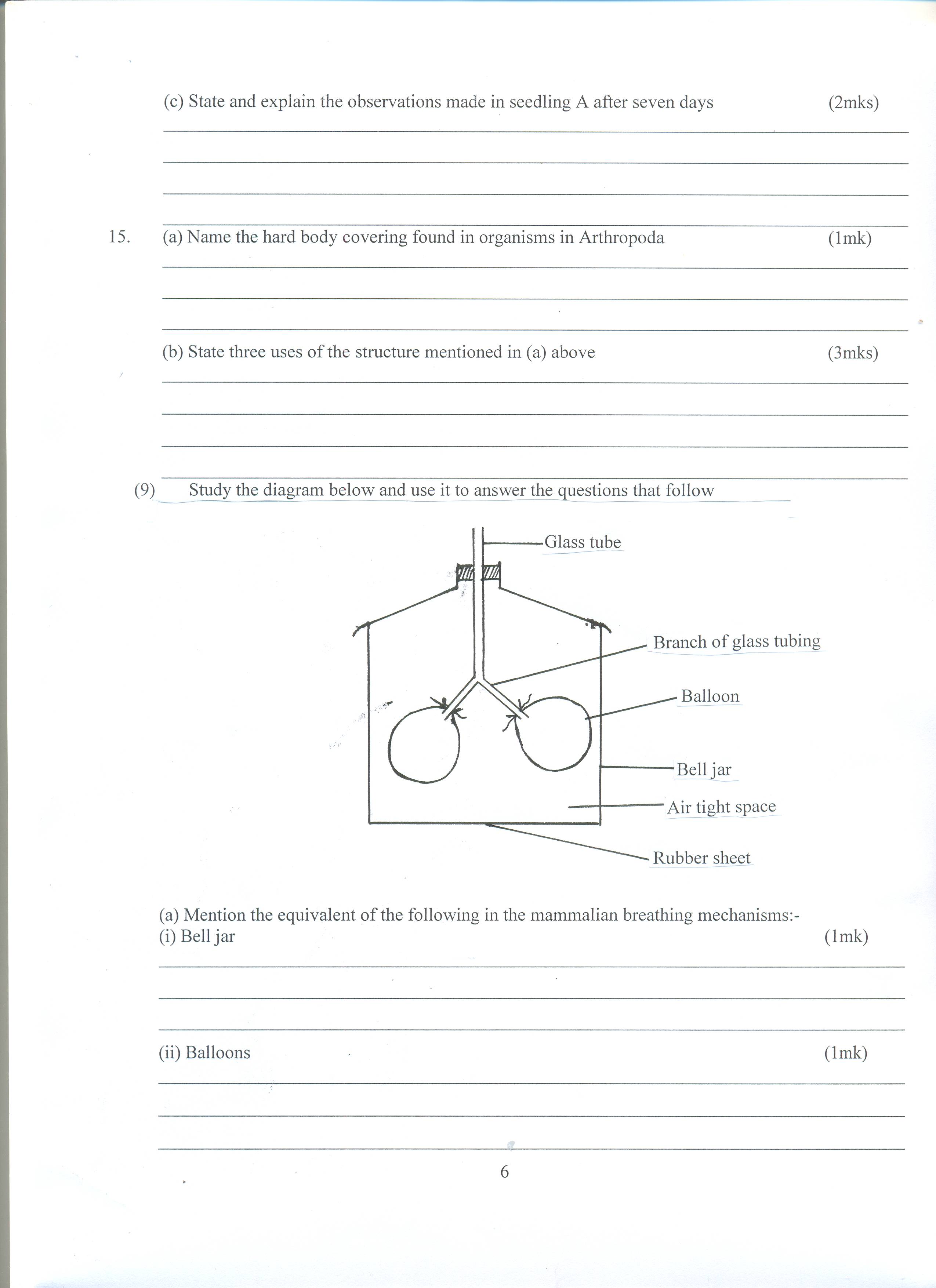 	(a) Mention the equivalent of the following in the mammalian breathing mechanisms:-	(i) Bell jar 											(1mk).......................................................................................................................................................................................................................................................................................................................................................................	(ii) Balloons											(1mk).......................................................................................................................................................................................................................................................................................................................................................................	(b) Does the diagram represent inhalation or exhalation? Give one reason for your answer 														(2mks)..............................................................................................................................................................................................................................................................................................................................................................................................................................................................................................................................................................................................................................................................................................................................................Explain two advantages of endoderms like man over ectoderms like lizards	(2mks)..............................................................................................................................................................................................................................................................................................................................................................................................................................................................................................................................................................................................................................................................................................................................................(a) Name the property that enables lipids to be stored in tissues of organisms	(1mk).......................................................................................................................................................................................................................................................................................................................................................................	(b) State two reasons why a camel stores large fat reserves in its body 		(2mks)..............................................................................................................................................................................................................................................................................................................................................................................................................................................................................................................................................................................................................................................................................................................................................19. 	Below are cross sections of two fruits. Study them and answer the questions that follow 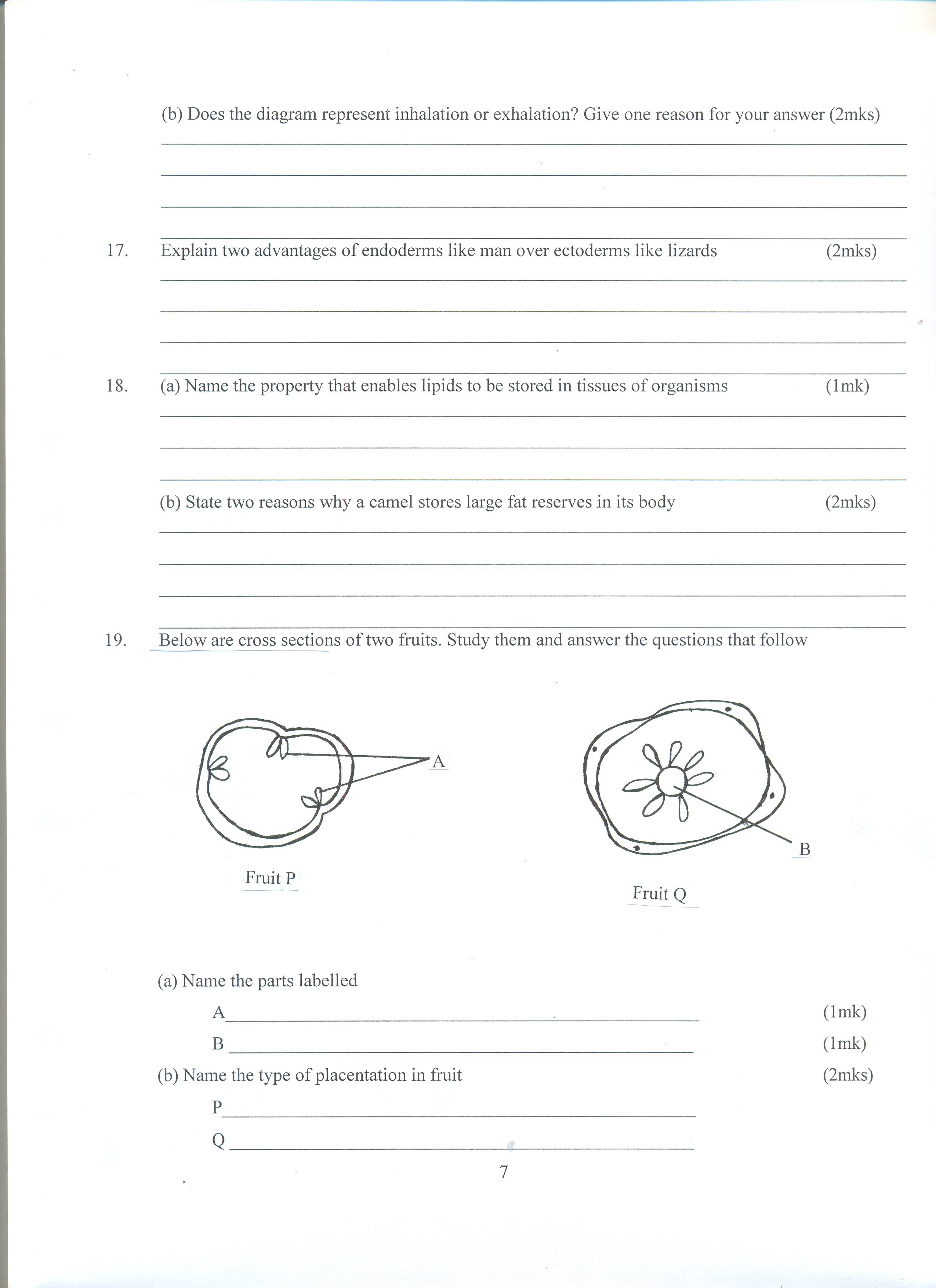 	(a) Name the parts labelled 		A…………………………………………………………………….		(1mk)		B ……………………………………………………………………			(1mk)	(b) Name the type of placentation in fruit						(2mks)		P……………………………………………………………………		Q……………………………………………………………………Which region of mammalian digestive tract does digestion of fats begin?	(1mk).......................................................................................................................................................................................................................................................................................................................................................................A Rhesus positive man, heterozygous for the trait is married to a rhesus negative woman. Carry out a genetic cross to show the offsprings of this couple The diagram below represents a stage during cell division.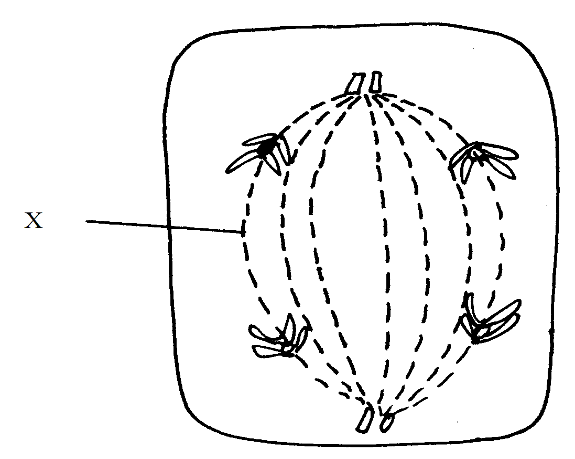 	i)	Identify  the stage of cell division. 						(1mk).......................................................................................................................................................................................................................................................................................................................................................................	ii)	Give two reasons for your answer (a)i) above 					(2mks)..............................................................................................................................................................................................................................................................................................................................................................................................................................................................................................................................................................................................................................................................................................................................................	iii)	Name the structure labelled M.							(1mk)........................................................................................................................................................................................................................................................................................................................................................................State two organelles absent in members of kingdom monera but present in members of kingdom protoctista 									(2mks).................................................................................................................................................................................... ..........................................................................................................................................................................................................................................................................................................................................................................................................................................................................................................................................................Name the substance produced during anaerobic respiration in animals and state why it should be got rid off immediately								(2mks).................................................................................................................................................................................... ..........................................................................................................................................................................................................................................................................................................................................................................................................................................................................................................................................................What makes it difficult for seeds to germinate at the following temperatures:			(a) 00c .......................................................................................................................................................................................................................................................................................................................................................................	(b) 470c .......................................................................................................................................................................................................................................................................................................................................................................State two major functions of adipose tissue (fat) in mammals			(2mks)..............................................................................................................................................................................................................................................................................................................................................................................................................................................................................................................................................................................................................................................................................................................................................Below is an equation for respiration 		C57H104O6 + 80O2		  57CO2 + 52H2O + Energy	(i) Name the type of respiration taking place						(1mk).......................................................................................................................................................................................................................................................................................................................................................................	(ii) Calculate the respiratory quotient (RQ)						(2mks)..............................................................................................................................................................................................................................................................................................................................................................................................................................................................................................................................................................................................................................................................................................................................................	(iii) Identify the type of food being metabolized.					(1mk)....................................................................................................................................................................................................................................................................................................................................................................... State one significance of interphase in cell division 				(1mk).......................................................................................................................................................................................................................................................................................................................................................................(a) What is the role of light in the light stage of photosynthesis?			(1mk).......................................................................................................................................................................................................................................................................................................................................................................	(b) What are the products of the light stage of photosynthesis?			(2mks).......................................................................................................................................................................................................................................................................................................................................................................Question Maximum  scoreCandidate’s score 1 – 2780 